Tips for Visits on Capitol Hill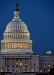 NCTE Literacy EducationAdvocacy DayApril 18, 2013Plan your visit carefully. Make an appointment with the Congressional office.Check your appointments against a Capitol area map and plot your path from one to the next.Be prompt to your appointments and patient awaiting your meeting.Be delighted to meet with a staffer. Be prepared for your meeting.Study and practice the “asks” provided by NCTE.Make a 2-3 point plan for how you’ll explain at least one of the “asks” with a personal education story.Ensure your presentation includes information that relates directly to your state and district so that there’s an obvious connection between what you’re asking for and the legislator’s constituency.Have one set of “leave-behind” handouts for each legislative office you visit.Focus yourself on the meeting.Get comfortable with quick and cordial introductions. Smile!Get right to explaining the “asks” and especially your story to support the “asks.” Keep a “crib sheet” outlining your plan close by.Make your points clearly, be enthusiastic, direct, honest, and specific—include personal and local examples.Listen and be responsive—this is a conversation, not a presentation. Ask questions.Don’t be afraid to say, “I don’t know but I’ll find out and get back to you with an answer.”Be aware of the time and be brief.As the meeting is ending, review your main points and offer to follow up with more information on details from the conversation.After the meeting.Jot some notes to yourself about main points covered and ideas for following up.Take time to fill out a meeting report during the debriefing for the day.Write a thank you email to the person with whom you met (hopefully you got their business card) reviewing what you said in the meeting and offering your assistance in the future.If the Member of Congress takes positive action on one of the “asks,” write to thank her/him.Know your NCTE resources.NCTE’s Government Policy Platform at http://www.ncte.org/positions/educpolicy NCTE Position Statements at http://www.ncte.org/positions Find information about your legislator as well as contact information at http://www.senate.gov and http://www.house.gov Find out more about the legislative process and the making of a law.Go to http://thomas.loc.gov/home/lawsmade.toc.html Track bills and read the Congressional Record on Thomas.gov at http://thomas.loc.gov/ Watch your email and
NCTE’s website for details
on next year’s
Literacy Education
Advocacy Dayhttp://www.ncte.org/action 